ФОТООТЧЁТДидактическая игра «Птичье лото»Цель игры: закреплять знания о различных видах птиц (зимующие,  перелетные, домашние, птицы холодных стран, птицы жарких стран); развивать познавательные процессы; способствовать формированию познавательной активности дошкольников.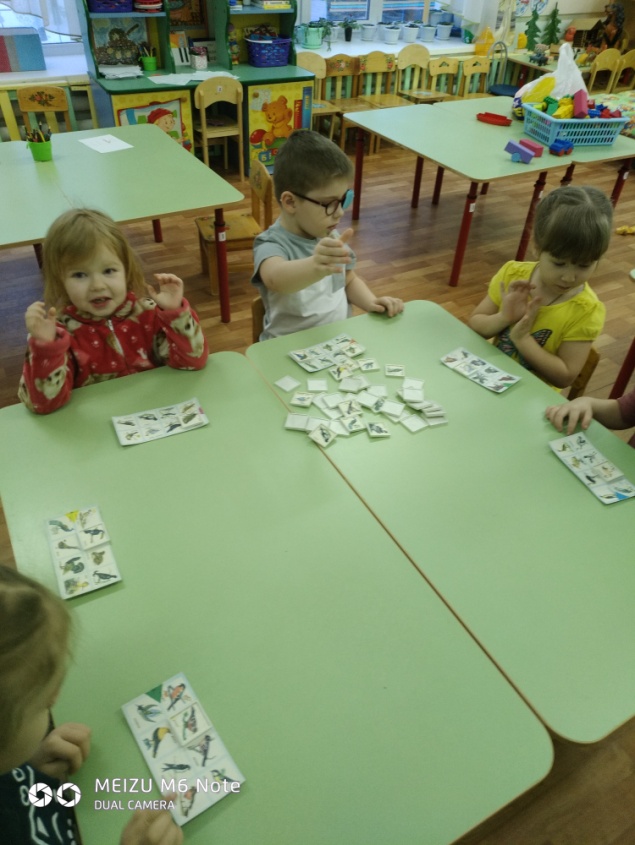 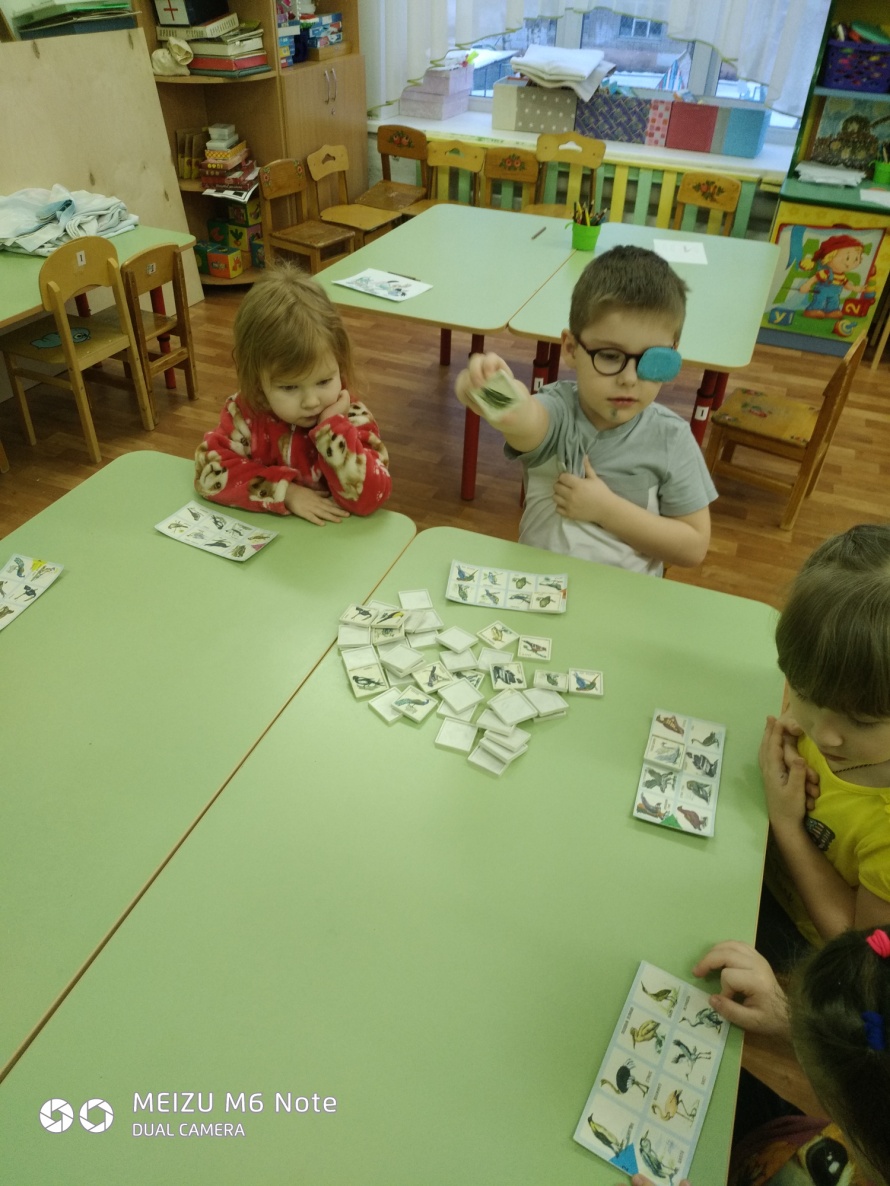 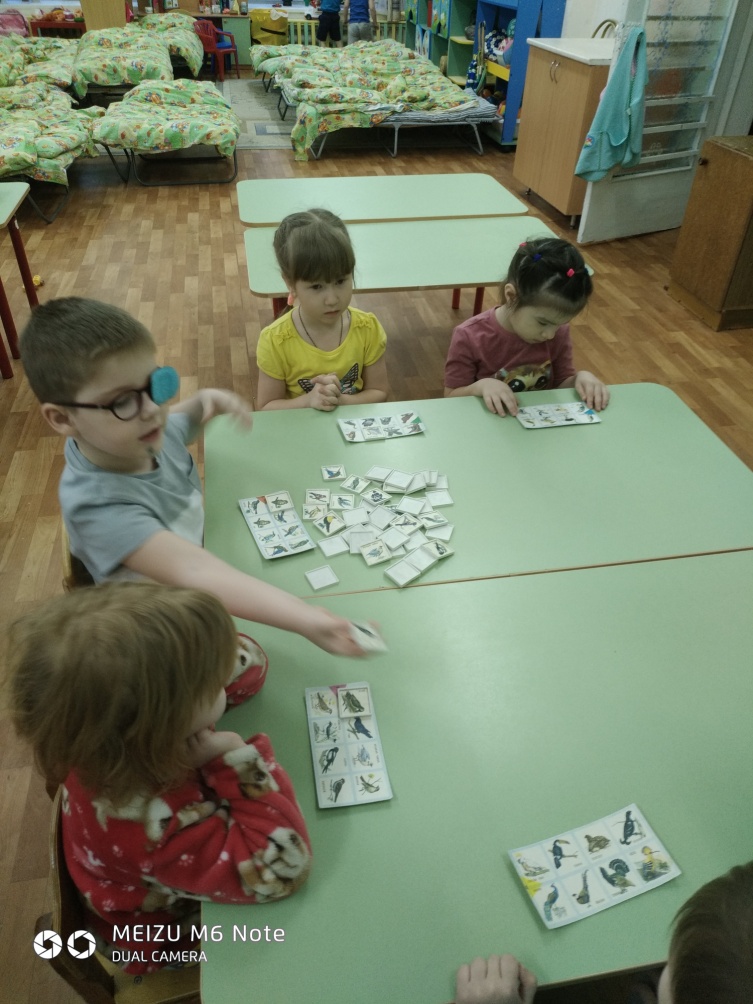 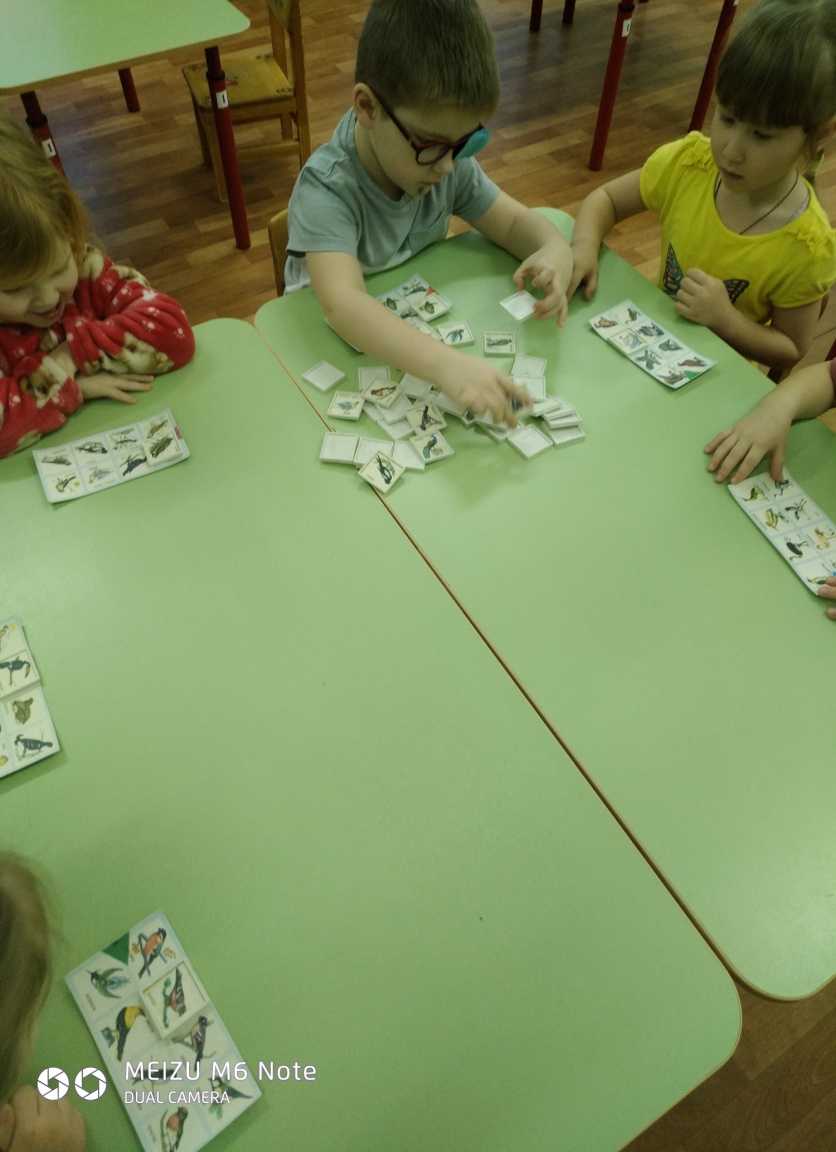 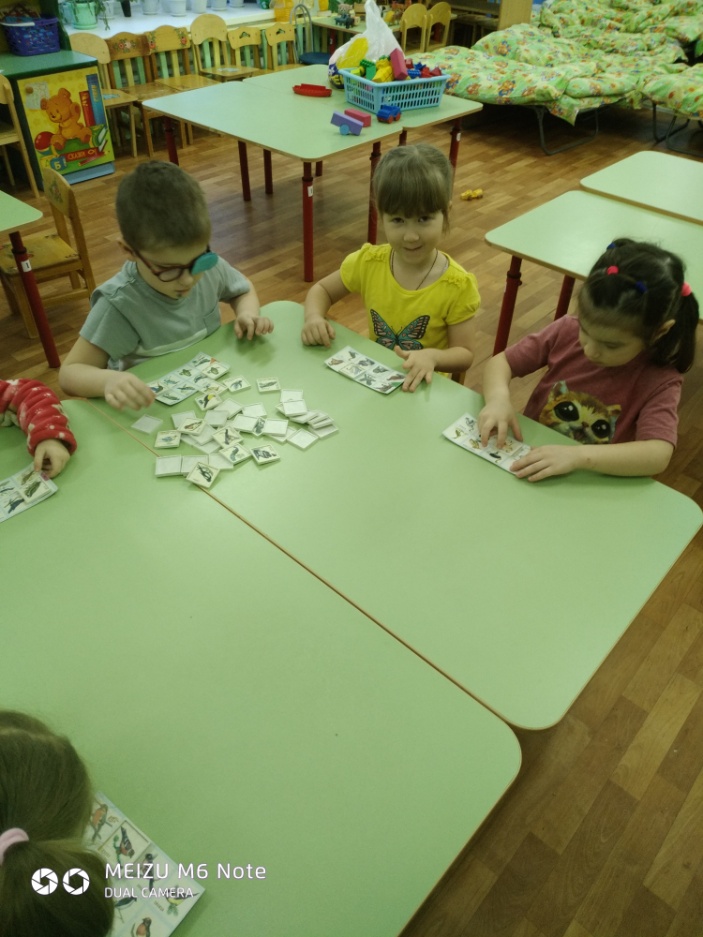 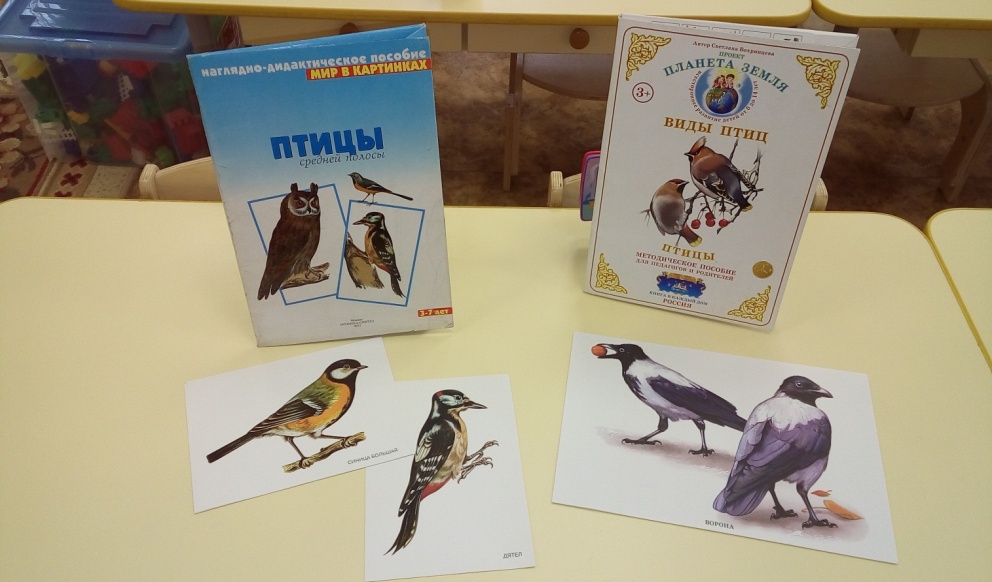 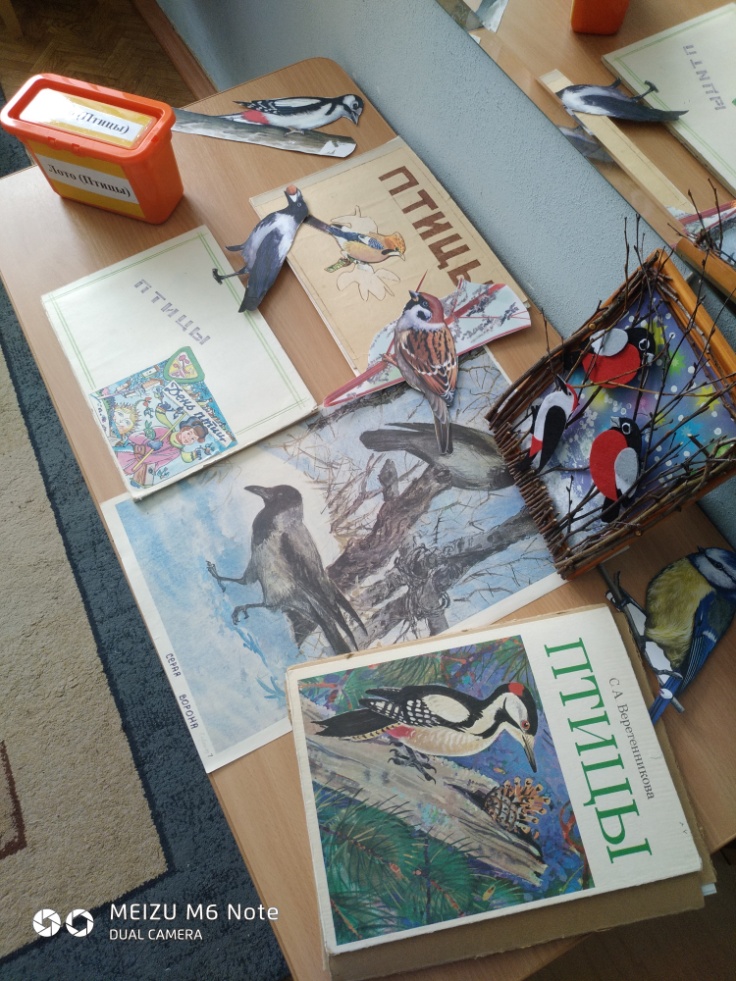 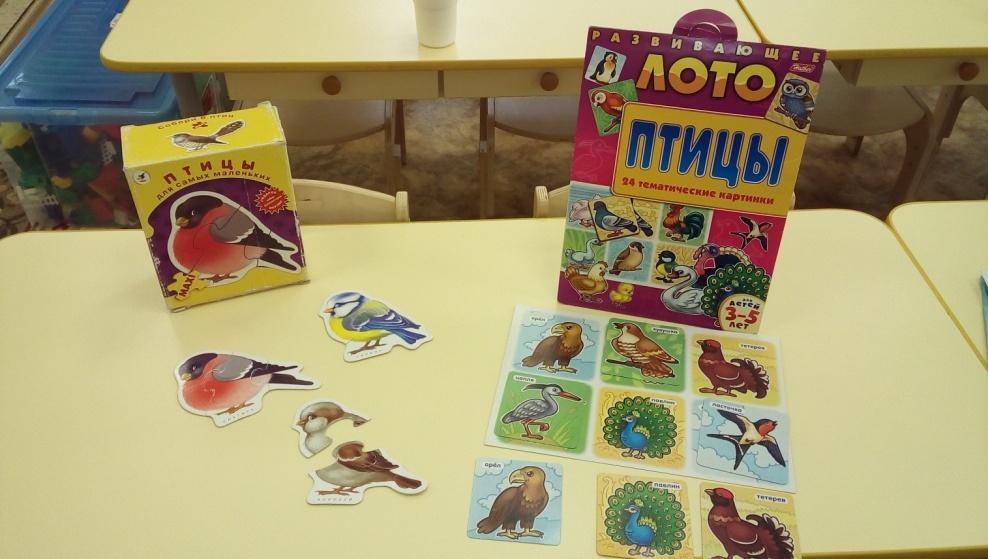 